CALL FOR DELEGATESWould you like to represent the Illinois State Assembly at the AST National Conference in Atlanta, GA in May 2020?Would like to have a say in who represents AST members on a national level?If so, apply to become a Delegate for the ISA!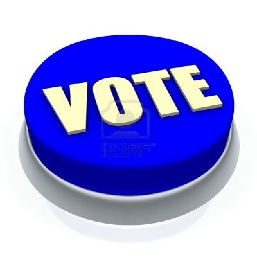 To qualify to represent Illinois, one must: 1. Be a Member of AST/ISA in good standing 2. Be current with AST and dues paid3. Be a CST with currency4. Have attended the previous Annual Meeting or an ISA approved meeting during the previous year of conference (March 2019 to March 2020)5. Submit a short statement on “Why you think you should be chosen to represent Illinois as a voting delegate at the AST National Conference”, prior to February 21, 2020.Eligible applicants will be placed on the election ballot at the ISA Annual Meeting in March 2020.  Voting members will elect 6 delegates and 6 alternates.  Elected delegates will receive a stipend of $1000 to assist in covering expenses related to attending conference and must meet the requirements for serving as a delegate listed in the delegate agreement or forfeit the stipend.  Interested applicants should submit an election statement to the Illinois State Assembly by email, at illinoisstateassembly@gmail.com by February 21, 2020.  Elections will be held and winners announced at the 2020 ISA Annual Meeting to be held on March 7, 2020.  